Zamawiający - Województwo Opolskie - Urząd Marszałkowski Województwa OpolskiegoNazwa nadana zamówieniu: Przeprowadzenie badania ewaluacyjnego pn. „Ocena wsparcia w zakresie edukacji w ramach RPO WO 2014-2020 oraz analiza aspiracji edukacyjno-zawodowych uczniów szkół ponadpodstawowych i osób dorosłych”.   Oznaczenie sprawy: DOA-X.272.26.2021, Załącznik nr 3 do SWZ.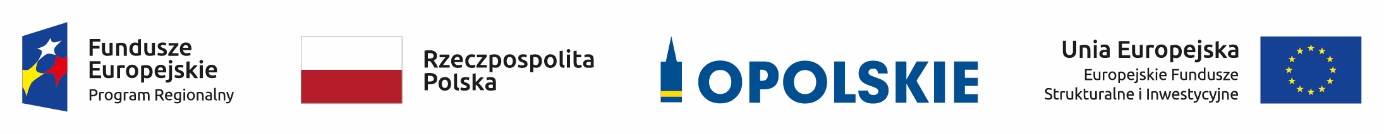 Projekt współfinansowany przez Unię Europejską ze środków Europejskiego Funduszu Społecznego oraz środków budżetu województwa opolskiego w ramach pomocy technicznej Regionalnego Programu Operacyjnego Województwa Opolskiego na lata 2014-2020.FORMULARZ OFERTYZAMAWIAJĄCY:Województwo Opolskie – Urząd Marszałkowski Województwa Opolskiego,ul. Piastowska 1445-082 Opole WYKONAWCA lub WYKONAWCY wspólnie ubiegający się o udzielenie zamówieniaNiniejsza oferta zostaje złożona przez:Nazwa:………………………………………………………………………………………………….Adres: 	………………………………………………………………………………………………….NIP:	………………………………………………………………………………………………….REGON: ………………………………………………………………………………………………….Osoba uprawniona do kontaktu:Imię i nazwisko: 	…………………………………………………………………………...Telefon:		…………………………………………………………………………... Adres skrzynki ePUAP: …………………………………………………………………………...e-mail: 		…………………………………………………………………………...Ja/my niżej podpisany/i oświadczam/y, że:zapoznałem się z treścią SWZ dla niniejszego zamówienia i przyjmujemy je bez zastrzeżeń,gwarantuję wykonanie całości niniejszego zamówienia zgodnie z treścią: SWZ, wyjaśnień do SWZ oraz jej zmian. Oświadczam, że przedmiot zamówienia publicznego wykonawca wykona w terminie i zgodnie z warunkami określonymi w SWZ.Oświadczam, że wykonawca zna treść SWZ i jest związany niniejszą ofertą przez okres 30 dni od upływu terminu składania ofert, przy czym pierwszym dniem terminu związania ofertą jest dzień, w którym upływa termin składania ofert.Oświadczam, że w razie wybrania oferty wykonawcy, jako najkorzystniejszej oferty, wykonawca zobowiązuje się do podpisania umowy na warunkach zawartych w projektowanych postanowieniach umowy stanowiących integralną część treści SWZ oraz w miejscu i terminie określonym przez zamawiającego.Oferuję wykonanie przedmiotu zamówienia tj. Przeprowadzenie badania ewaluacyjnego pn. Ocena wsparcia w zakresie edukacji w ramach RPO WO 2014-2020 oraz analiza aspiracji edukacyjno-zawodowych uczniów szkół ponadpodstawowych i osób dorosłych, za cenę:1) Cena oferty (łączna brutto) …………………………………………………………………………………………..Cena łączna słownie: ..................................................................................zł brutto w tym VAT(Obliczenie  ceny oferty (łącznej brutto) = cena oferty  w zakresie zamówienia gwarantowanego + cena oferty w zakresie zamówienia objętego prawem opcji.)Cena oferty  w zakresie zamówienia gwarantowanego ………….….. zł netto, tj. ……….. zł brutto (słownie: ….…), w tym VAT 23%;Cena oferty w zakresie zamówienia objętego prawem opcji ……….. zł netto, tj. …….. zł brutto (słownie: …), w tym VAT 23%; w tym: - zaprezentowanie wyników prac w zakresie raportu metodologicznego (m.in. w formie prezentacji multimedialnej) na jednym spotkaniu z Zamawiającym realizowanym w formule stacjonarnej: ………………….….. zł netto, tj. ………………….. zł brutto, w tym VAT 23%;- zaprezentowanie wyników prac w zakresie raportu metodologicznego (m.in. w formie prezentacji multimedialnej) na jednym spotkaniu z Zamawiającym realizowanym w formule on-line: ………………….….. zł netto, tj. …………………….. zł brutto, w tym VAT 23%;- zaprezentowanie wyników prac w zakresie raportu końcowego (m.in. w formie prezentacji multimedialnej) na jednym spotkaniu z Zamawiającym realizowanym w formule stacjonarnej: ………………….….. zł netto, tj. …………………….. zł brutto, w tym VAT 23%;- zaprezentowanie wyników prac w zakresie raportu końcowego (m.in. w formie prezentacji multimedialnej) na jednym spotkaniu z Zamawiającym realizowanym w formule on-line: ………………………….….. zł netto, tj. ……………..…….. zł brutto, w tym VAT 23%;PróbkaDo niniejszej oferty załączam próbkę w postaci:  Konstrukcji badania oraz jego harmonogram, zgodnie z zapisami SWZ. □  TAK 	□ NIE	(należy zaznaczyć)Próbkę jako przedmiotowy środek dowodowy  Wykonawca składa wraz z ofertą. Próbka służy potwierdzeniu zgodności z kryteriami określonymi w opisie kryteriów oceny ofert stąd nie podlega uzupełnieniu. Brak złożenia próbki spowoduje odrzucenie oferty zgodnie z art. 226 ust 1 pkt 2 lit. c) ustawy Pzp. Informacje  niezbędne do przeprowadzenia oceny ofert w kryteriach określonych w SWZ:Proszę wypełniać mając na uwadze zapisy dotyczące kryteriów określone w Specyfikacji Warunków Zamówienia w pkt XVII SWZ: „Opis kryteriów oceny ofert”.W przypadku nie wypełnienia odpowiednio wymaganych pól  w poniższych  tabelach                                    (tj.: pozostawienie pustego miejsca) oferta wykonawcy zostanie odrzucona jako niezgodność treści oferty z warunkami zamówienia. 2) Kryterium oceny „Potencjał zespołu badawczego.”doświadczenie zawodowe kierownika/ kierowniczki zespołu badawczegoImię nazwisko, stopień naukowy (należy podać): …………………………………………………………………..kwalifikacje eksperta/ ekspertki ds. edukacjiImię nazwisko, stopień naukowy (należy podać): …………………………………………………………………..doświadczenie koordynatora/koordynatorki badań terenowychImię nazwisko, stopień naukowy (należy podać): …………………………………………………………………..Wskazanie przez wykonawcę części zamówienia, których wykonanie zamierza powierzyć podwykonawcom i podanie nazw ewentualnych podwykonawców, jeżeli są już znani:Potwierdzam prawidłowość i aktualność następujących podmiotowych środków dowodowych, które zamawiający posiada:Oświadczam, że wybór mojej oferty prowadzić będzie do powstania u Zamawiającego obowiązku podatkowego zgodnie z ustawą z dnia 11 marca 2004 r. o podatku od towarów i usług (t.j. Dz. U. 2021 r. poz. 685, z późn. zm.)TAK/NIE*w przypadku udzielenia odpowiedzi TAK wykonawca podaje:1) nazwę (rodzaju) towaru lub usługi, których dostawa lub świadczenie będą prowadziły do powstania obowiązku podatkowego …………………………………………………….……….;2) wartość towaru lub usługi objętego obowiązkiem podatkowym Zamawiającego, bez kwoty podatku ………………………………………….…………….;3) stawkę podatku od towarów i usług, która zgodnie z wiedzą wykonawcy, będzie miała zastosowanie ………………………………………………………..…;Zgodnie z art. 18 ust. 3 Pzp wykonawca zastrzega, że następujące informacje stanowią tajemnicę przedsiębiorstwa w rozumieniu przepisów z dnia 16 kwietnia 1993 r. o zwalczaniu nieuczciwej konkurencji (t.j. Dz. U. z 2020 r. poz. 1913):…………………………………………………………………………………………………………………………………………………………………………………………………………………………………………………………W przypadku gdy dokumenty elektroniczne w postępowaniu, przekazywane przy użyciu środków komunikacji elektronicznej, zawierają informacje stanowiące tajemnicę przedsiębiorstwa w rozumieniu przepisów ustawy z dnia 16 kwietnia 1993 r. o zwalczaniu nieuczciwej konkurencji, wykonawca, w celu utrzymania w poufności tych informacji, przekazuje je w wydzielonym i odpowiednio oznaczonym pliku.*niewłaściwe skreślićWykonawca nie może zastrzec informacji, o których mowa w art. 222 ust. 5 Pzp.Wykonawca jest przedsiębiorcą (zaznaczyć właściwe - jeśli dotyczy):mikro małymśrednim z siedzibą w państwach EOG innych niż państwo Zamawiającegoz siedzibą w państwie EOGOświadczam, że wypełniłem obowiązki informacyjne przewidziane w art. 13 lub art. 14 RODO1) wobec osób fizycznych, od których dane osobowe bezpośrednio lub pośrednio pozyskałem w celu ubiegania się o udzielenie zamówienia publicznego w niniejszym postępowaniu1) rozporządzenie Parlamentu Europejskiego i Rady (UE) 2016/679 z dnia 27 kwietnia 2016 r. w sprawie ochrony osób fizycznych w związku z przetwarzaniem danych osobowych i w sprawie swobodnego przepływu takich danych oraz uchylenia dyrektywy 95/46/WE (ogólne rozporządzenie o ochronie danych) (Dz. Urz. UE L 119 z 04.05.2016, str. 1). * W przypadku gdy wykonawca nie przekazuje danych osobowych innych niż bezpośrednio jego dotyczących lub zachodzi wyłączenie stosowania obowiązku informacyjnego, stosownie do art. 13 ust. 4 lub art. 14 ust. 5 RODO treści oświadczenia wykonawca nie składa (usunięcie treści oświadczenia np. przez jego wykreślenie).Opis doświadczenia zawodowego kierownika zespołu badawczegoOpis doświadczenia zawodowego kierownika zespołu badawczegoOpis doświadczenia zawodowego kierownika zespołu badawczegoOpis doświadczenia zawodowego kierownika zespołu badawczegoLP.Tytuł badania Data opracowania [w okresie 5 lat przed upływem terminu składania ofert]Typ badania [społeczne i/lub ewaluacyjne]*Zakres tematyczny badania [w zakresie rozwoju regionalnego i/lub edukacji i/lub rynku pracy]Obszar realizacji badania [gminny/ wojewódzki/ krajowy/inny (należy podać jaki)]- Badanie porusza wpływ pandemii wirusa COVID-19 na sytuację w obszarze edukacji i/lub rynku pracy [Tak/ Nie]*- Badanie porusza element oceny działań edukacyjnych podejmowanych w obszarze kształcenia ogólnego lub zawodowego lub ustawicznego [Tak/Nie]*- Badanie porusza element diagnozy planów i aspiracji edukacyjnych, zawodowych oraz migracyjnych uczniów szkół ponadpodstawowych lub osób dorosłych [Tak/Nie]*12Opis doświadczenia zawodowego eksperta / ekspertki ds. edukacjiOpis doświadczenia zawodowego eksperta / ekspertki ds. edukacjiOpis doświadczenia zawodowego eksperta / ekspertki ds. edukacjiOpis doświadczenia zawodowego eksperta / ekspertki ds. edukacjiLPTytuł opracowanego artykułu i/ lub monografii naukowej i/ lub ekspertyzy i/lub badania lub analizyData Opracowania[w okresie 5 lat przed upływem terminu składania ofert]Typ opracowania[ekspertyza lub badanie lub analiza]Zakres tematyczny opracowania[kształcenie ogólne i/lub zawodowe i/lub ustawiczne]1[ekspertyza/badanie/analiza]*2[ekspertyza/badanie/analiza]*3[ekspertyza/badanie/analiza]*Opis doświadczenia koordynatora/koordynatorki badań terenowychOpis doświadczenia koordynatora/koordynatorki badań terenowychOpis doświadczenia koordynatora/koordynatorki badań terenowychOpis doświadczenia koordynatora/koordynatorki badań terenowychOpis doświadczenia koordynatora/koordynatorki badań terenowychLp.Tytuł badania społecznego i/ lub ewaluacyjnegoData badania[w okresie 5 lat przed upływem terminu składania ofert]Zakres tematyczny badania[rozwój regionalny i/lub edukacja i/lub rynek pracy]W ramach badania był odpowiedzialny / odpowiedzialna za organizację badań ilościowych na próbie liczącej min. 200 respondentówPoziom regionalny1[Tak/ Nie]*[Tak/ Nie]*2[Tak/ Nie]*[Tak/ Nie]*L.p.Części zamówienia, której wykonanie wykonawca zamierza powierzyć podwykonawcy wraz z podaniem firmy podwykonawcyWartość lub procentowa część zamówienia, jaka zostanie powierzona1.2.3.Nazwa postępowaniaNumer postępowania lub oznaczenie sprawyOkreślenie podmiotowego środka dowodowego, który posiada zamawiający, o ile podmiotowy środek dowodowy jest prawidłowy i aktualny